ОБОРОТ РОЗНИЧНОЙ ТОРГОВЛИ И 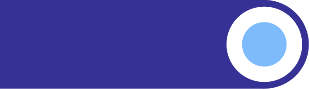 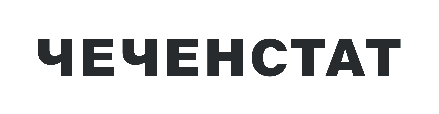 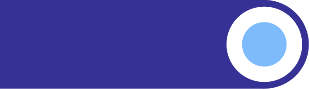 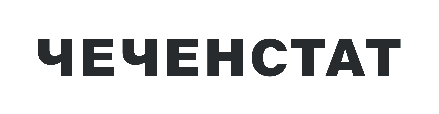 ОБОРОТ ОБЩЕСТВЕННОГО ПИТАНИЯ1)                  (в фактически действовавших ценах) _________________             ___1)  По всем каналам реализации201020192020202120222023Розничная торговляРозничная торговляРозничная торговляРозничная торговляРозничная торговляРозничная торговляОборот розничной торговли, млн. руб.55527,2176225,3184489,8212966,4260197.6283895,5в % к  предыдущему году (в сопоставимых ценах)116,9102,0101,3107,8106.3103,7Общественное питаниеОбщественное питаниеОбщественное питаниеОбщественное питаниеОбщественное питаниеОбщественное питаниеОборот общественногопитания, млн. руб.3042,813927,412612,214913,816138.218045,4в % к предыдущему году (в сопоставимых ценах)153,2106,089,4114,499.6104,6